Entry Form 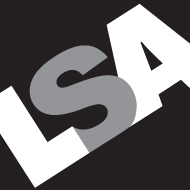 Leicester Society of Artists Annual Exhibition 2017 17 November - 16 December New Walk Museum & Art Gallery 53 New Walk, Leicester LE1 7EAPlease complete this Entry Form and return by Friday 20 October 2017 by email to info@janefrench.co.ukPLEASE ENSURE THAT THE TITLES AND NUMBERS ON THIS ENTRY FORM MATCH THE LABELS THAT ATTACH TO YOUR WORKSend your £20 Submission Fee by 5pm on Friday 20 October 2017Pay by Bank Transfer to  –  HSBC 40-32-03,  Account no  81061534,  Reference  ‘ANNUAL17 – YOUR NAME’NameAddressTel NoEmail1 Title of workTitle of workTitle of workTitle of work2Title of workTitle of workTitle of workTitle of workTitle of work3Title of workTitle of workTitle of workTitle of workTitle of workMediumMediumMediumMediumMediumMediumMediumMediumMediumMediumMediumMediumMediumMediumMediumMediumMediumSelling Price (inc Commission & VAT)Selling Price (inc Commission & VAT)Selling Price (inc Commission & VAT)Selling Price (inc Commission & VAT)Selling Price (inc Commission & VAT)Selling Price (inc Commission & VAT)Selling Price (inc Commission & VAT)Selling Price (inc Commission & VAT)Selling Price (inc Commission & VAT)Selling Price (inc Commission & VAT)Selling Price (inc Commission & VAT)Selling Price (inc Commission & VAT)Selling Price (inc Commission & VAT)Selling Price (inc Commission & VAT)Selling Price (inc Commission & VAT)Selling Price (inc Commission & VAT)Selling Price (inc Commission & VAT)££££££No of unframed prints availableNo of unframed prints availableNo of unframed prints availableNo of unframed prints availableNo of unframed prints availableNo of unframed prints availableNo of unframed prints availableNo of unframed prints availableNo of unframed prints availableNo of unframed prints availableNo of unframed prints availableNo of unframed prints availableNo of unframed prints availableNo of unframed prints availableNo of unframed prints availableNo of unframed prints availableNo of unframed prints available@£each@£each@£each